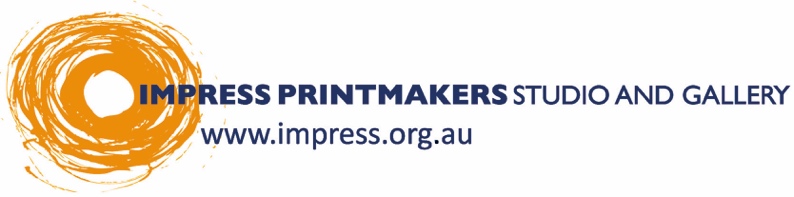 2017 – 18 Impress Management Team Nomination FormReturn to the Secretary, secretary@impress.org.au or by Post: The Secretary, 
PO Box 355, Lutwyche, Q 4030 by 24 March 2018Voting will be by secret ballot if there is more than one nomination for any role.
Please refer to document Committee role description for further information. Positions for election:	President Vice-President Treasurer Treasurer AssistantSecretary 
Secretary AssistantMembership Communications CoordinatorWorkshop CoordinatorWorkshop Promotions NominatedI, ____________________________________ , a financial member of Impress Printmakers Studio nominate ________________________________ for the position of _________________________Signed __________________________________ Date SecondedI, ______________________________________ a financial member of Impress Printmakers Studio, second the nomination.Signed __________________________________ Date AcceptedI, ______________________________________, a financial member of Impress Printmakers Studio, accept the nomination.Signed __________________________________ Date _____________________________________